INDICAÇÃO Nº 5682/2016Sugere ao Poder Executivo Municipal a manutenção das cadeiras localizadas na sala de espera e recepção, no Pronto Socorro Dr. Afonso Ramos no Bairro Jardim Esmeralda. Excelentíssimo Senhor Prefeito Municipal, Nos termos do Art. 108 do Regimento Interno desta Casa de Leis, dirijo-me a Vossa Excelência para sugerir que, por intermédio do Setor competente, seja executada a manutenção das cadeiras localizadas na sala de espera e recepção do Pronto Socorro Dr. Afonso Ramos do Bairro Jd. Esmeralda, neste município. Justificativa:Conforme relato dos munícipes,  as cadeiras localizadas da sala de espera e recepção do local acima citado, se encontram em péssimo estado de conservação com seus parafusos soltos com a possibilidade de causar ferimentos aos pacientes que fazem uso do local. Pede-se que seja domada as providencias é necessário com a manutenção das cadeiras para evitar danos maiores.Plenário “Dr. Tancredo Neves”, em 28 de novembro de 2016.ANTONIO PEREIRA“Pereira”	-Vereador Líder da Bancada PT-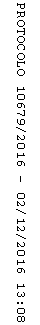 